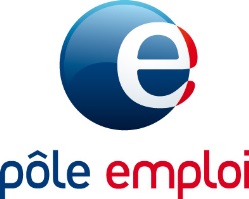 Titre : Avis d’informationPrestations de services d'insertion professionnelle de type " Valoriser son image pro " à mettre en œuvre auprès des demandeurs d'emploi du département de MayottePôle emploi Mayotte lance une consultation selon la procédure adaptée prévue à l’article R. 2123-1 3°) du code de la commande publique.La consultation vise à la conclusion d’un marché ayant pour objetla mise en œuvre de prestations de services d'insertion professionnelle de type " Valoriser son image pro" à mettre en œuvre auprès des demandeurs d'emploi du département de Mayotte.Toutes les informations utiles ont été publiées au JOUE du 7 décembre 2022 avis n°2022/S236-681548 et au BOAMP du 5 décembre 2022 avis n°22-159987. Le dossier de la consultation peut être téléchargé à l’adresse suivante : https://www.marches-publics.gouv.fr/?page=Entreprise.EntrepriseAdvancedSearch&AllCons&id=2136576&orgAcronyme=h8jLa date limite de réception des plis est fixée au 6janvier 2023 à 16h00 (en heure locale Mayotte)